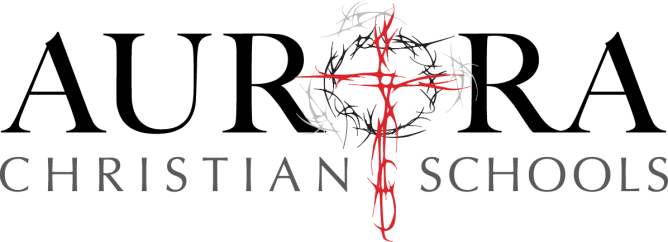 Aurora Christian High School Supply List 2017-2018** All textbooks must be covered **** Please do not use stretch fabric or adhesive book covers for textbooks **General Items for All 9th- 12th Grade StudentsBook Bag Loose leaf Notebook Paper and Spiral Notebooks (college-ruled)Notecards (3x5)PencilsPensHighlighterTwo boxes of KleenexESV Bible (new students will be given a Bible)Teachers will notify students of any specific course needs during the 1st week of school.